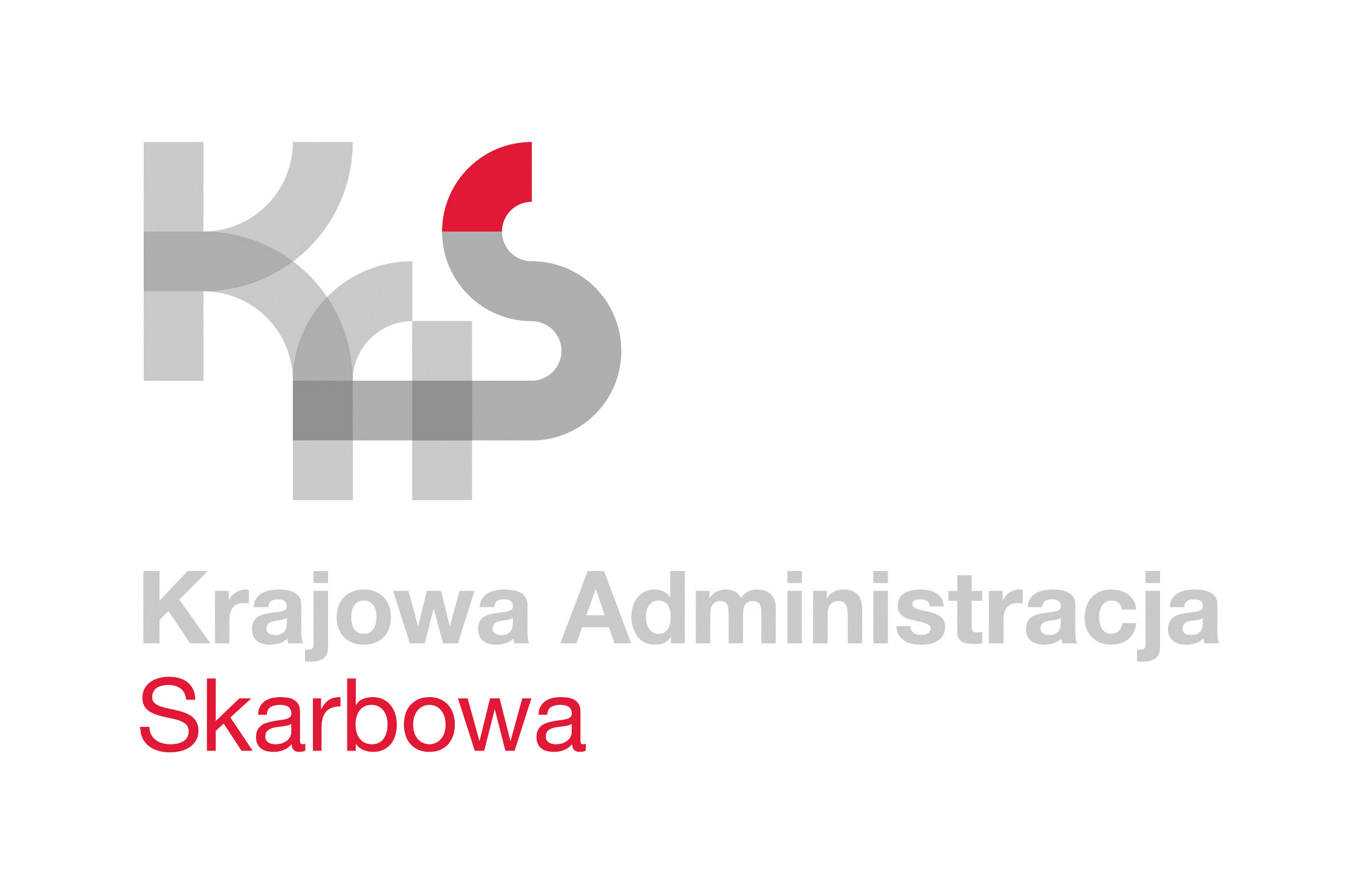 IZBA ADMINISTRACJI SKARBOWEJ 
W ŁODZI                    Łódź, 20 stycznia 2022 rokuUNP:                   1001-22-008103

Sprawa:             Usługa niszczenia dokumentacji niearchiwalnej 
                            dla jednostek organizacyjnych Izby Administracji Skarbowej 
                            w Łodzi (2022-2023)Znak sprawy:    1001-ILN-1.261.23.2021.16Kontakt:             Karolina Synowiec - starszy referent
                            tel. 42 25 47 192
                            e-mail: karolina.synowiec@mf.gov.plSprostowanie informacji o wyborze oferty - nie mające wpływu na wybór oferty.Izba Administracji Skarbowej w Łodzi – dalej Zamawiający dokonuje sprostowania treści informacji o wyborze najkorzystniejszej oferty w postępowaniu o udzielenie zamówienia publicznego, do którego nie mają zastosowania przepisy ustawy z dnia 11 września 2019 r.
Prawo zamówień publicznych (t.j. Dz.U. z 2021 r., poz. 1129 ze zm.), oznaczonego znakiem sprawy 
1001-ILN-1.261.23.2021, którego przedmiotem jest usługa niszczenia dokumentacji niearchiwalnej dla jednostek organizacyjnych Izby Administracji Skarbowej w Łodzi
(2022-2023) w zakresie uzupełnienia pozycji nr 7 w wykazie ofert złożonych w postępowaniu: W informacji nr 1001-ILN-1.261.23.2021.12 z 22 grudnia 2021 roku nie wykazano oferty złożonej przez: Eko-Sfera 2014 Sp. z o.o., Ostrów 225a, 37-700 Przemyśl. 
Powyższe, nie ma jednak wpływu na wynik przedmiotowego postępowania.                                                                                           Na oryginale podpisał
                                                                        Z upoważnienia Dyrektora                                                         Izby Administracji Skarbowej w Łodzi                                                           Naczelnik Wydziału                                                         Łukasz WójcikLp.Nazwa WykonawcyŁączna liczba zdobytych punktów 1STREFA SUROWCE WTÓRNE KAMIL GRANIS, 
UL. STAROPOLSKA 4, 05-311 ALEKSANDRÓWKA18.522SAWO RECYKLING SP.J, UL. S. STRUGA 43, 95-100 ZGIERZ74.853STENA RECYKLING SP. Z O.O, UL. GRÓJECKA 208, 
02-390 WARSZAWA 21.274LRG POMORZE MACIEJ CHUDOBA, UL. J. KAMROWSKIEGO 5D/11, 81-603 GDYNIA100.005ARTUR CZECH - CZECH RECYKLING, UL. A. STRUGA 35, 
95-100 ZGIERZ12.946DATA FOX SP. Z O.O, UL. ZAGÓRSKA 46, 42-680 TARNOWSKIE GÓRY1.257EKO-SFERA 2014 SP. Z O.O., OSTRÓW 225A, 37-700 PRZEMYŚL5.16